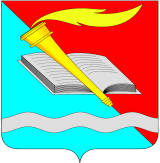 АДМИНИСТРАЦИЯ ФУРМАНОВСКОГО МУНИЦИПАЛЬНОГО РАЙОНА ПОСТАНОВЛЕНИЕ от _____________ 2021			  	                                              № ___________г. Фурманов О внесении изменений в постановление администрации Фурмановского муниципального района от 13.11.2014 № 991 «Об утверждении муниципальной программы Фурмановского муниципального района «Организация предоставления государственных и муниципальных услуг на базе МКУ «МФЦ»В соответствии со статьей 179 Бюджетного кодекса Российской Федерации, решением Совета Фурмановского муниципального района от 25.03.2021 №26 «О внесении изменений в Решение Совета Фурмановского муниципального района от 17.12.2020 №137 «О бюджете Фурмановского муниципального района на 2021 год и на плановый период 2022 и 2023 годов»», администрация Фурмановского муниципального района п о с т а н о в л я е т:1. Внести в постановление администрации Фурмановского муниципального района от 13.11.2014 № 991 «Об утверждении муниципальной программы Фурмановского муниципального района «Организация предоставления государственных и муниципальных услуг на базе МКУ «МФЦ»  (далее – Постановление) следующие изменения:1.1. В приложении к Постановлению в разделе 1 «Паспорт программы» строку «Объем ресурсного обеспечения программы» читать в следующей редакции:1.2. В приложении к Постановлению раздел  4 «Ресурсное обеспечение программы» изложить в следующей редакции:1.3. В приложении 1 к муниципальной программе «Организация предоставления государственных и муниципальных услуг на базе МКУ «МФЦ» в разделе 1 «Паспорт подпрограммы» строку «Объем ресурсного обеспечения подпрограммы» читать в следующей редакции:1.4. В приложении 1 к муниципальной программе «Организация предоставления государственных и муниципальных услуг на базе МКУ «МФЦ» в разделе 4 «Мероприятия подпрограммы» таблицу «Ресурсное обеспечение мероприятий подпрограммы» изложить в следующей редакции:2. Опубликовать постановление в официальном издании «Вестник администрации Фурмановского муниципального района и Совета Фурмановского муниципального района», а также разместить на официальном сайте администрации Фурмановского муниципального района.3. Постановление вступает в силу со дня его официального опубликования.4. Контроль за выполнением постановления возложить на заместителя главы администрации Фурмановского муниципального района А. А. Клюева.Глава Фурмановскогомуниципального района                                                                         Р. А. СоловьевЮ. В. Устинова2-21-31Объем ресурсного обеспечения программыОбщий объем бюджетных ассигнований:2014 год – 4 243 450,0 руб.2015 год – 6 612 321,0 руб.2016 год – 4 918 800,0 руб.2017 год – 5 975 290,0 руб.2018 год – 7 687 594,0 руб.2019 год – 8 784 422,0 руб.2020 год – 9 388 438,0 руб.2021 год – 7 602 976,0 руб.2022 год – 6 829 733,0 руб.2023 год – 6 829 733,0 руб.,в т.ч. бюджет Фурмановского муниципального района:2015 год – 15 740,0 руб.2017 год – 3 838 421,99 руб.2018 год – 5 900 915,0 руб.2019 год – 6 551 262,0 руб.2020 год – 6 829 733,0 руб.2021 год – 5 008 423,0 руб.2022 год – 6 829 733,0 руб.2023 год – 6 829 733,0 руб.,в т.ч. за счет межбюджетных трансфертов из бюджета Фурмановского городского поселения:2014 год – 4 243 450,0 руб.2015 год – 5 023 000,0 руб.2016 год – 0,0 руб.2017 год – 1 091 678,01 руб.,в т.ч. средства областного бюджета:2015 год – 1 273 581,0 руб.2017 год – 1 045 190,0 руб.2018 год – 1 786 679,0 руб.2019 год – 2 233 160,0 руб.2020 год – 2 558 705,0 руб.2021 год – 2 594 553,0 руб.,в т.ч. средства федерального бюджета:2015 год – 300 000,0 руб.,в т.ч. бюджет Фурмановского городского поселения:2016 год – 4 918 800,0 руб.№ п/пНаименование подпрограммыИсточник финансированияОбъем финансирования,тыс. руб.Объем финансирования,тыс. руб.Объем финансирования,тыс. руб.Объем финансирования,тыс. руб.Объем финансирования,тыс. руб.Объем финансирования,тыс. руб.Объем финансирования,тыс. руб.Объем финансирования,тыс. руб.Объем финансирования,тыс. руб.Объем финансирования,тыс. руб.№ п/пНаименование подпрограммыИсточник финансирования2014год2015год2016год2017 год2018 год2019 год2020 год2021 год2022 год2023 годПрограмма,всегоБюджетные ассигнования Фурмановского городского поселения,за счет межбюджетных трансфертов из бюджета Фурмановского городского поселения,бюджет Ивановской области,бюджет Фурмановского муниципального района,средства Федерального бюджета4243,456612,3214918,85975,297 687,5948 784,4229 388,4387 602,9766 829,7336 829,7331.Повышение качества и доступности предоставления государственных и муниципальных услуг на базе МКУ «МФЦ»Бюджетные ассигнования Фурмановского городского поселения4918,81.Повышение качества и доступности предоставления государственных и муниципальных услуг на базе МКУ «МФЦ»за счет межбюджетных трансфертов из бюджета Фурмановского городского поселения166,3145,31091,6781.Повышение качества и доступности предоставления государственных и муниципальных услуг на базе МКУ «МФЦ»бюджет Ивановской области1045,191786,6792 233,1602 558,7052 594,5531.Повышение качества и доступности предоставления государственных и муниципальных услуг на базе МКУ «МФЦ»бюджет Фурмановского муниципального района3838,4225900,9156 551,2626 829,7335 008,4236 829,7336 829,7332.Обеспечение деятельности МКУ «МФЦ»Бюджетные ассигнования Фурмановского городского поселения2.Обеспечение деятельности МКУ «МФЦ»за счет межбюджетных трансфертов из бюджета Фурмановского городского поселения4077,154877,72.Обеспечение деятельности МКУ «МФЦ»бюджет Ивановской области1273,5812.Обеспечение деятельности МКУ «МФЦ»бюджет Фурмановского муниципального района15,7402.Обеспечение деятельности МКУ «МФЦ»средства Федерального бюджета300,0Объем ресурсного обеспечения подпрограммыОбщий объем бюджетных ассигнований:2014 год – 4 243 450,0 руб.2015 год – 6 612 321,0 руб.2016 год – 4 918 800,0 руб.2017 год – 5 975 290,0 руб.2018 год – 7 687 594,0 руб.2019 год – 8 784 422,0 руб.2020 год – 9 388 438,0 руб.2021 год – 7 602 976,0 руб.2022 год – 6 829 733,0 руб.2023 год – 6 829 733,0 руб.,в т.ч. бюджет Фурмановского муниципального района:2015 год – 15 740,0 руб.2017 год – 3 838 421,99 руб.2018 год – 5 900 915,0 руб.2019 год – 6 551 262,0 руб.2020 год – 6 829 733,0 руб.2021 год – 5 008 423,0 руб.2022 год – 6 829 733,0 руб.2023 год – 6 829 733,0 руб.,в т.ч. за счет межбюджетных трансфертов из бюджета Фурмановского городского поселения:2014 год – 4 243 450,0 руб.2015 год – 5 023 000,0 руб.2016 год – 0,0 руб.2017 год – 1 091 678,01 руб.,в т.ч. средства областного бюджета:2015 год – 1 273 581,0 руб.2017 год – 1 045 190,0 руб.2018 год – 1 786 679,0 руб.2019 год – 2 233 160,0 руб.2020 год – 2 558 705,0 руб.2021 год – 2 594 553,0 руб.2022 год – 0,0 руб.2023 год – 0,0 руб.,в т.ч. средства федерального бюджета:2015 год – 300 000,0 руб.,в т.ч. бюджет Фурмановского городского поселения:2016 год – 4 918 800,0 руб.№ п/пНаименованиемероприятийИсполнители мероприятийИсточник финансированияОбъем ресурсного обеспечения,тыс. руб.Объем ресурсного обеспечения,тыс. руб.Объем ресурсного обеспечения,тыс. руб.Объем ресурсного обеспечения,тыс. руб.Объем ресурсного обеспечения,тыс. руб.Объем ресурсного обеспечения,тыс. руб.Объем ресурсного обеспечения,тыс. руб.Объем ресурсного обеспечения,тыс. руб.Объем ресурсного обеспечения,тыс. руб.Объем ресурсного обеспечения,тыс. руб.Объем ресурсного обеспечения,тыс. руб.№ п/пНаименованиемероприятийИсполнители мероприятийИсточник финансирования2014 год2015 год2016год2016год2017 год2018год2019год2020год2021 год2022 год2023 годПодпрограмма, всегоМКУ «МФЦ»Всего166,3145,34 918,84 918,85 975,297 687,5948 784,4229 388,4387 602,9766 829,7336 829,733Основное мероприятие «Организация предоставления государственных и муниципальных услуг на базе МКУ «МФЦ»               Основное мероприятие «Организация предоставления государственных и муниципальных услуг на базе МКУ «МФЦ»               Основное мероприятие «Организация предоставления государственных и муниципальных услуг на базе МКУ «МФЦ»               Основное мероприятие «Организация предоставления государственных и муниципальных услуг на базе МКУ «МФЦ»               Основное мероприятие «Организация предоставления государственных и муниципальных услуг на базе МКУ «МФЦ»               Основное мероприятие «Организация предоставления государственных и муниципальных услуг на базе МКУ «МФЦ»               Основное мероприятие «Организация предоставления государственных и муниципальных услуг на базе МКУ «МФЦ»               Основное мероприятие «Организация предоставления государственных и муниципальных услуг на базе МКУ «МФЦ»               Основное мероприятие «Организация предоставления государственных и муниципальных услуг на базе МКУ «МФЦ»               Основное мероприятие «Организация предоставления государственных и муниципальных услуг на базе МКУ «МФЦ»               Основное мероприятие «Организация предоставления государственных и муниципальных услуг на базе МКУ «МФЦ»               Основное мероприятие «Организация предоставления государственных и муниципальных услуг на базе МКУ «МФЦ»               Основное мероприятие «Организация предоставления государственных и муниципальных услуг на базе МКУ «МФЦ»               Основное мероприятие «Организация предоставления государственных и муниципальных услуг на базе МКУ «МФЦ»               Основное мероприятие «Организация предоставления государственных и муниципальных услуг на базе МКУ «МФЦ»               1.Повышение качества и доступности предоставления государственных и муниципальных услугМКУ «МФЦ»Бюджет Фурмановского городского поселения164,681.Повышение качества и доступности предоставления государственных и муниципальных услугМКУ «МФЦ»Бюджет Фурмановского муниципального района145,015145,0151.Повышение качества и доступности предоставления государственных и муниципальных услугМКУ «МФЦ»Межбюджетные трансферты Фурмановского муниципального района из бюджета Фурмановского городского поселения166,3145,334,18534,1852.Обеспечение выполнения функций МКУ «МФЦ»МКУ «МФЦ»Бюджет Фурмановского городского поселения4 754,122.Обеспечение выполнения функций МКУ «МФЦ»МКУ «МФЦ»Бюджет Фурмановского муниципального района3693,406993693,406995 900,9156 551,2626 829,7335 008,4236 829,7336 829,7332.Обеспечение выполнения функций МКУ «МФЦ»МКУ «МФЦ»Межбюджетные трансферты Фурмановского муниципального района из бюджета Фурмановского городского поселения1057,493011057,493012.Обеспечение выполнения функций МКУ «МФЦ»МКУ «МФЦ»Средства областного бюджета1 045,191 045,191 786,6792 233,162 558,7052 594,553